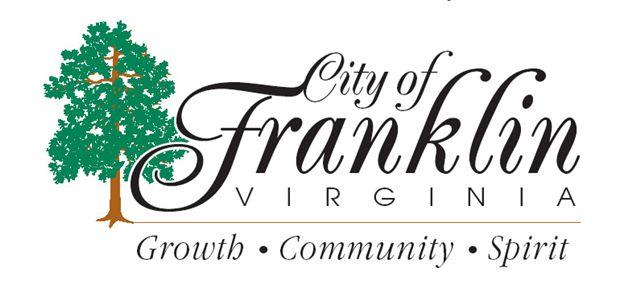 THE FRANKLIN CITY COUNCIL will conduct a budget work session on April 13, 2020 at 6:00 p.m.  and a regular City Council meeting at 7:00 p.m. City Hall will not be open to the public.Please read below if you are interested in joining the meeting.____________________________ Members of City Council will hold an electronic meeting pursuant to  Section 15.2-1418 of the Code of Virginia, 1950, as amended. Due to the infectious nature of COVID-19 some Council members will be assembled in Council Chambers properly socially distanced while others will be participating via phone.  It is unsafe to assemble members of the public in a single location so interested parties can dial in using the following information:   +1-408-418-9388 Attendee access code: 247 378 63The meeting will also be live streamed on YouTube and the City PEG Channel. Any citizen wishing to submit public comment for Citizens Time may do so by e-mailing their comments to publiccomment@franklinva.comCitizens Time comments must be submitted by 2:00 p.m. Monday, April 13, 2020.  Citizen comments will be read into the record by the City Manager at the meeting.